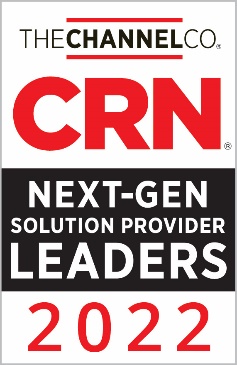 2022 Next-Gen Solution Provider LeadersApplication FormCRN’s third annual Next-Gen Solution Provider Leaders project, publishing in print and online, recognizes today’s rising-star solution provider executives, directors and managers who are poised to be tomorrow’s channel leaders.The list honors employees 40 years of age or younger who have made significant contributions in driving growth and/or strategic direction over the last year to the channel companies they work for, including integrators, VARs, MSPs and other solution provider organizations for their accomplishments over the past year and the far-reaching impact they are having on the technology industry going forward.Individuals who were on the list last year ARE ELIGIBLE to apply this year, so long as they still meet the age requirement.CRN editors will review each application and select the winners, who will be touted on CRN.com in November, and in the December issue of CRN magazine. There is no fee to apply.Questions? Please contact rwhiting@thechannelcompany.com*The deadline for submission has been extended to Friday, August 12th at 11:59pm PST*Fields marked with an asterisk (*) are required.Primary Contact Information:
1) The person filling out this form will be CRN/The Channel Company's primary contact should any questions arise.*Your First Name: _________________________________________________Last Name: _________________________________________________Your Title: _________________________________________________Your Organization: _________________________________________________Email Address: _________________________________________________Phone Number: _________________________________________________Extension, if applicable: _________________________________________________Name of person that you will be applying for: _________________________________________________2) Please enter the contact information for the PR/Marketing/Communications person we should notify if your applicant wins in order to be able to send you pertinent marketing materials regarding the win.*First Name: _________________________________________________Last Name: _________________________________________________Title: ______________________________________________________Organization (if PR agent): _____________________________________Email Address: ______________________________________________Phone Number: _____________________________________________Extension, if applicable: _______________________________________Applicant Information:3) For the rest of this application, all questions apply to the person who is applying/being nominated.
If you are filling out this application on someone else’s behalf, please answer for your nominee rather than yourself. *
First Name: _________________________________________________Last Name: _________________________________________________Company: __________________________________________________Title: ______________________________________________________Email Address: ______________________________________________Phone Number: _____________________________________________Extension, if applicable: _______________________________________City: _______________________________________________________State: ______________________________________________________Company URL: _______________________________________________Years In Current Position*: _____________________________________Years In The Channel*: ________________________________________Twitter Handle: _________________________________________________Age:(Must be 40 years old or younger as of Nov. 1, 2022 to qualify - age will not be published)*: _________________________________________________4) Do you identify as a person of color (answer will not be published)?*YesNo5) Which of the following best describes your company’s current primary business model (that which contributed/will contribute the highest percentage of its revenue over the last year)?
Please select one choice from below.VAR (Value added reseller)IT ConsultantSystems IntegratorCommercial ISVDirect Market ResellerCustom Systems BuilderManaged Service ProviderMSSPHosting Services ProviderCloud BrokerApplication DeveloperDigital Marketing AgencyService Provider AgentRetailer/e-tailerCloud Service ProviderOther (please specify): _________________________*6) Applicant Bio and Background
​(200 words max)*____________________________________________ ____________________________________________ ____________________________________________ ____________________________________________ 7) Do you have any direct reports?  If so, how many?*_____________________________________________8) What made you want to work in the IT channel? (50 words max)*__________________________________________________________________________________________9) What was your first job in the IT channel? (50 words max)*__________________________________________________________________________________________Accomplishments
In this section, please provide insight into how you have contributed to the success of your organization's business strategy over the last 12 months.

In Part A, provide a brief overview. In Part B, please provide a more detailed view. In Part C, please provide an idea you have introduced to your company and what impact it has had.
 Part A: Provide a brief synopsis of your key accomplishments over the last year. Please answer this with a view toward your own accomplishments as opposed to your company's. [i.e. not what your company achieved but the role you played in how your company achieved it]
(50 words max)*__________________________________________________________________________________________Part B: How have you personally helped advance your company's channel business over the past year?
(100 words max)*____________________________________________________________________________________________________________________________________________________________________________________Part C: What innovative idea have you introduced to your company over the las year and what impact has it had?
(100 words max)*__________________________________________________________________________________________ Additional Questions:10) What are your company’s goals for next year and how are you helping reach those goals? (50 words max)*____________________________________________ ____________________________________________ ____________________________________________ ____________________________________________ 11) What honors, awards or commendations have you won over the past year? Please provide details of the honor, why you received it and the entity or person who awarded it to you. These can be from your work life or personal life.
(50 words max) [optional]____________________________________________ ____________________________________________ ____________________________________________ ____________________________________________ 12) How have you grown or developed as a professional over the last year?
(50 words max)*____________________________________________ ____________________________________________ ____________________________________________ ____________________________________________ 13 What do you see as the biggest market opportunity for your company over the next year? (50 words max)*____________________________________________ ____________________________________________ 14) If you have a podcast, please put the link below (optional)._____________________________________________